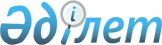 Ордабасы аудандық мәслихатының 2009 жылғы 22 желтоқсандағы № 24/3 "2010-2012 жылдарға арналған аудандық бюджет туралы" шешіміне өзгерістер енгізу туралы
					
			Күшін жойған
			
			
		
					Оңтүстік Қазақстан облысы Ордабасы аудандық мәслихатының 2010 жылғы 17 тамыздағы N 33/1 шешімі. Оңтүстік Қазақстан облысы Ордабасы ауданының Әділет басқармасында 2010 жылғы 27 тамызда N 14-8-89 тіркелді. Қолданылу мерзімінің аяқталуына байланысты шешімнің күші жойылды - Оңтүстік Қазақстан облысы Ордабасы аудандық мәслихатының 2011 жылғы 6 маусымдағы N 267 хатымен      Ескерту. Қолданылу мерзімінің аяқталуына байланысты шешімнің күші жойылды - Оңтүстік Қазақстан облысы Ордабасы аудандық мәслихатының 2011.06.06 N 267 хатымен.

      Қазақстан Республикасының 2008 жылғы 4 желтоқсандағы Бюджет кодексіне және "Қазақстан Республикасындағы жергілікті мемлекеттік басқару және өзін-өзі басқару туралы" Қазақстан Республикасының 2001 жылғы 23 қаңтардағы Заңына сәйкес Ордабасы аудандық мәслихаты ШЕШТІ:



      1. "2010-2012 жылдарға арналған аудандық бюджет туралы" Ордабасы аудандық мәслихаттың 2009 жылғы 22 желтоқсандағы № 24/3 шешіміне (Нормативтік құқықтық актілерді мемлекеттік тіркеу тізілімінде 14-8-74 нөмірмен тіркелген, 2010 жылы 16 қаңтарда "Ордабасы оттары" газетінде № 3 жарияланған) шешіміне мынадай өзгерістер енгізілсін:



      1-тармақта:

      1) тармақшада:

      «4 995 262» деген сандар «5 034 029» деген сандармен ауыстырылсын;

      «4 611 394» деген сандар «4 650 161» деген сандармен ауыстырылсын;

      2) тармақшада:

      «5 030 467» деген сандар «5 069 234» деген сандармен ауыстырылсын;



      аталған шешімнің 1, 2, 3, 4, 5 қосымшалары осы шешімнің 1, 2, 3, 4, 5 қосымшаларына сәйкес жаңа редакцияда жазылсын.



      2. Осы шешім 2010 жылдың 1 қаңтарынан бастап қолданысқа енгізілсін.      Аудандық мәслихаттың кезектен

      тыс XXХIII сессиясының төрағасы            Т. Ерімбетов      Аудандық мәслихат хатшысы                  П.С.Жұрман

Ордабасы аудандық мәслихатының

2010 жылғы 17 тамыздағы № 33/1

шешіміне 1-қосымшаОрдабасы аудандық мәслихатының

2009 жылғы 22 желтоқсан № 24/3

шешіміне 1-қосымша       2010 жылға арналған аудандық бюджет      

Ордабасы аудандық мәслихатының

2010 жылғы 17 тамыздағы № 33/1

шешіміне 2-қосымшаОрдабасы аудандық мәслихатының

2009 жылғы "22" желтоқсан № 24/3

шешіміне 2-қосымша       2011 жылға арналған аудандық бюджет      

Ордабасы аудандық мәслихатының

2010 жылғы 17 тамыздағы № 33/1

шешіміне 3-қосымшаОрдабасы аудандық мәслихатының

2009 жылғы "22" желтоқсан № 24/3

шешіміне 3-қосымша       2012 жылға арналған аудандық бюджет      

Ордабасы аудандық мәслихатының

2010 жылғы 17 тамыздағы № 33/1

шешіміне 4-қосымшаОрдабасы аудандық мәслихатының

2009 жылғы "22" желтоқсан № 24/3

шешіміне 4-қосымша       Бюджеттік инвестициялық жобаларды (бағдарламаларды) іске асыруға және заңды тұлғалардың жарғылық қорын қалыптастыруға бағытталған, бюджеттік бағдарламалар бөлінісінде 2010 жылға арналған аудандық бюджеттік даму бағдарламаларының тізбесі      

Ордабасы аудандық мәслихатының

2010 жылғы 17 тамыздағы № 33/1

шешіміне 5-қосымшаОрдабасы аудандық мәслихатының

2009 жылғы "22" желтоқсан № 24/3

шешіміне 5-қосымша       2010 жылға арналған аудандық бюджеттен

қаржыландырылатын әрбір ауылдық округтің

бюджеттік бағдарламалардың тізбесі       5-қосымшаның жалғасы      
					© 2012. Қазақстан Республикасы Әділет министрлігінің «Қазақстан Республикасының Заңнама және құқықтық ақпарат институты» ШЖҚ РМК
				СанатСанатСанатАтауыСомасы, мың теңгеСыныпСыныпСыныпСомасы, мың теңгеІшкі сыныбыІшкі сыныбыСомасы, мың теңге1 1 1 231. КІРІСТЕР5 034 029ТҮСІМДЕР383 8681Салықтық түсімдер363 30601Табыс салығы123 6812Жеке табыс салығы123 68103Әлеуметтiк салық107 0631Әлеуметтік салық107 06304Меншікке салынатын салықтар1123531Мүлікке салынатын салықтар707853Жер салығы89084Көлік құралдарына салынатын салық298295Бірыңғай жер салығы283105Тауарларға, жұмыстарға және қызметтерге салынатын iшкi салықтар15 4942Акциздер40703Табиғи және басқа ресурстарды пайдаланғаны үшiн түсетiн түсiмдер4 3444Кәсіпкерлік және кәсіби қызметті жүргізгені үшін алынатын алымдар70125Ойын бизнесіне салық6808Заңдық мәнді іс-әрекеттерді жасағаны және (немесе) оған уәкілеттігі бар мемлекеттік органдар немесе лауазымды адамдар құжаттар бергені үшін алынатын міндетті төлемдер47151Мемлекеттік баж47152Салықтық емес түсімдер2 18301Мемлекеттік меншіктен түсетін кірістер1 6453Мемлекет меншігіндегі акциялардың мемлекеттік пакетіне дивидендтер845Мемлекет меншігіндегі мүлікті жалға беруден түсетін кірістер1 56106Басқа да салықтық емес түсімдер5381Басқа да салықтық емес түсімдер5383Негізгі капиталды сатудан түсетін түсімдер18 37901Мемлекеттік мекемелерге бекітілген мемлекеттік мүлікті сату8 0291Мемлекеттік мекемелерге бекітілген мемлекеттік мүлікті сату8 02903Жердi және материалдық емес активтердi сату103501Жерді сату103504Трансферттердің түсімдері4 650 16102Мемлекеттiк басқарудың жоғары тұрған органдарынан түсетiн трансферттер4 650 1612Облыстық бюджеттен түсетін трансферттер4 650 161Функционалдық топФункционалдық топФункционалдық топФункционалдық топФункционалдық топСомасы,

мың теңгеКіші функцияКіші функцияКіші функцияКіші функцияСомасы,

мың теңгеБюджеттік бағдарламалардың әкiмшiсiБюджеттік бағдарламалардың әкiмшiсiБюджеттік бағдарламалардың әкiмшiсiСомасы,

мың теңгеБағдарламаБағдарламаСомасы,

мың теңгеАтауыСомасы,

мың теңге111123ІІ. ШЫҒЫНДАР5 069 23401Жалпы сипаттағы мемлекеттiк қызметтер169 0631Мемлекеттiк басқарудың жалпы функцияларын орындайтын өкiлдi, атқарушы және басқа органдар154 373112Аудан (облыстық маңызы бар қала) мәслихатының аппараты16 927001Аудан (облыстық маңызы бар қала) мәслихатының қызметін қамтамасыз ету жөніндегі қызметтер16 847004Мемлекеттік органдарды материалдық-техникалық жарақтандыру80122Аудан (облыстық маңызы бар қала) әкімінің аппараты42 316001Аудан (облыстық маңызы бар қала) әкімінің қызметін қамтамасыз ету жөніндегі қызметтер41 516004Мемлекеттік органдарды материалдық-техникалық жарақтандыру800123Қаладағы аудан, аудандық маңызы бар қала, кент, ауыл (село), ауылдық (селолық) округ әкімінің аппараты95 130001Қаладағы аудан, аудандық маңызы бар қаланың, кент, ауыл (село), ауылдық (селолық) округ әкімінің қызметін қамтамасыз ету жөніндегі қызметтер93 438023Мемлекеттік органдарды материалдық-техникалық жарақтандыру1 6922Қаржылық қызмет800459Ауданның (облыстық маңызы бар қаланың) экономика және қаржы бөлімі800003Салық салу мақсатында мүлікті бағалауды жүргізу8009Жалпы сипаттағы өзге де мемлекеттiк қызметтер13 890459Ауданның (облыстық маңызы бар қаланың) экономика және қаржы бөлімі13 890001Экономикалық саясатты, қалыптастыру мен дамыту, мемлекеттік жоспарлау ауданның (облыстық маңызы бар қаланың) бюджеттік атқару және коммуналдық меншігін басқару саласындағы мемлекеттік саясатты іске асыру жөніндегі қызметтер13 810017Мемлекеттік органдарды материалдық-техникалық жарақтандыру8002Қорғаныс44 6541Әскери мұқтаждар6 956122Аудан (облыстық маңызы бар қала) әкімінің аппараты6 956005Жалпыға бірдей әскери міндетті атқару шеңберіндегі іс-шаралар6 9562Төтенше жағдайлар жөнiндегi жұмыстарды ұйымдастыру37 698122Аудан (облыстық маңызы бар қала) әкімінің аппараты37 698006Аудан (облыстық маңызы бар қала) ауқымындағы төтенше жағдайлардың алдын алу және оларды жою36 523007Аудандық (қалалық) ауқымдағы дала өрттерінің, сондай-ақ мемлекеттік өртке қарсы қызмет органдары құрылмаған елдi мекендерде өрттердің алдын алу және оларды сөндіру жөніндегі іс-шаралар1 17503Қоғамдық тәртіп, қауіпсіздік, құқықтық, сот, қылмыстық-атқару қызметі2501Құқық қорғау қызметi250458Ауданның (облыстық маңызы бар қаланың) тұрғын үй-коммуналдық шаруашылық, жолаушылар көлігі және автомобиль жолдары бөлімі250021Елдi мекендерде жол жүрісі қауiпсiздiгін қамтамасыз ету25004Бiлiм беру3 503 7981Мектепке дейiнгi тәрбие және оқыту198 471123Қаладағы аудан, аудандық маңызы бар қала, кент, ауыл (село), ауылдық (селолық) округ әкімінің аппараты198 471004Мектепке дейінгі тәрбие ұйымдарын қолдау198 4712Бастауыш, негізгі орта және жалпы орта білім беру2 801 071123Қаладағы аудан, аудандық маңызы бар қала, кент, ауыл (село), ауылдық (селолық) округ әкімінің аппараты7 983005Ауылдық (селолық) жерлерде балаларды мектепке дейін тегін алып баруды және кері алып келуді ұйымдастыру7 983464Ауданның (облыстық маңызы бар қаланың) білім беру бөлімі2 793 088003Жалпы білім беру2 745 343006Балаларға қосымша білім беру 47 7459Бiлiм беру саласындағы өзге де қызметтер504 256123Қаладағы аудан, аудандық маңызы бар қала, кент, ауыл (село), ауылдық (селолық) округ әкімінің аппараты16 544018Өңірлік жұмыспен қамту және кадрларды қайта даярлау стратегиясын іске асыру шеңберінде білім беру объектілерін күрделі, ағымды жөндеу16 544464Ауданның (облыстық маңызы бар қаланың) білім бөлімі68 968001Жергілікті деңгейде білім беру саласындағы мемлекеттік саясатты іске асыру жөніндегі қызметтер6 653005Ауданның (облыстық маңызы бар қаланың) мемлекеттік білім беру мекемелер үшін оқулықтар мен оқу-әдiстемелiк кешендерді сатып алу және жеткізу36 889011Өңірлік жұмыспен қамту және кадрларды қайта даярлау стратегиясын іске асыру шеңберінде білім беру объектілерін күрделі, ағымды жөндеу25 426472Ауданның (облыстық маңызы бар қаланың) құрылыс, сәулет және қала құрылысы бөлімі418 744037Білім беру объектілерін салу және реконструкциялау418 74405Денсаулық сақтау1829Денсаулық сақтау саласындағы өзге де қызметтер182123Қаладағы аудан, аудандық маңызы бар қала, кент, ауыл (село), ауылдық (селолық) округ әкімінің аппараты182002Ерекше жағдайларда сырқаты ауыр адамдарды дәрігерлік көмек көрсететін ең жақын денсаулық сақтау ұйымына жеткізуді ұйымдастыру18206Әлеуметтiк көмек және әлеуметтiк қамсыздандыру242 8262Әлеуметтiк көмек221 839451Ауданның (облыстық маңызы бар қаланың) жұмыспен қамту және әлеуметтік бағдарламалар бөлімі221 839002Еңбекпен қамту бағдарламасы35 567004Ауылдық жерлерде тұратын денсаулық сақтау, білім беру, әлеуметтік қамтамасыз ету, мәдениет және спорт мамандарына отын сатып алуға Қазақстан Республикасының заңнамасына сәйкес әлеуметтік көмек көрсету4 100005Мемлекеттік атаулы әлеуметтік көмек10 806006Тұрғын үй көмегі11 706007Жергілікті өкілетті органдардың шешімі бойынша мұқтаж азаматтардың жекелеген топтарына әлеуметтік көмек8 368014Мұқтаж азаматтарға үйде әлеуметтiк көмек көрсету12 13701618 жасқа дейіні балаларға мемлекеттік жәрдемақылар97 635017Мүгедектерді оңалту жеке бағдарламасына сәйкес, мұқтаж мүгедектерді міндетті гигиеналық құралдармен қамтамасыз етуге, және ымдау тілі мамандарының, жеке көмекшілердің қызмет көрсету6 869019Ұлы Отан соғысындағы Жеңістің 65 жылдығына орай Ұлы Отан соғысының қатысушылары мен мүгедектеріне Тәуелсіз Мемлекеттер Достастығы елдері бойынша, Қазақстан Республикасының аумағы бойынша жол жүруін, сондай-ақ оларға және олармен бірге жүретін адамдарға Мәскеу, Астана қалаларында мерекелік іс-шараларға қатысуы үшін тамақтануына, тұруына, жол жүруіне арналған шығыстарын төлеуді қамтамасыз ету761020Ұлы Отан соғысындағы Жеңістің 65 жылдығына орай Ұлы Отан соғысының қатысушылары мен мүгедектеріне, сондай-ақ оларға теңестірілген, оның ішінде майдандағы армия құрамына кірмеген, 1941 жылғы 22 маусымнан бастап 1945 жылғы 3 қыркүйек аралығындағы кезеңде әскери бөлімшелерде, мекемелерде, әскери-оқу орындарында әскери қызметтен өткен, запасқа босатылған (отставка), «1941-1945 жж. Ұлы Отан соғысында Германияны жеңгенi үшiн» медалімен немесе «Жапонияны жеңгені үшін» медалімен марапатталған әскери қызметшілерге, Ұлы Отан соғысы жылдарында тылда кемінде алты ай жұмыс істеген (қызметте болған) адамдарға біржолғы материалдық көмек төлеу33 8909Әлеуметтiк көмек және әлеуметтiк қамтамасыз ету салаларындағы өзге де қызметтер20 987451Ауданның (облыстық маңызы бар қаланың) жұмыспен қамту және әлеуметтік бағдарламалар бөлімі20 987001Жергілікті деңгейде халық үшін әлеуметтік бағдарламаларды жұмыспен қамтуды қамтамасыз етуді іске асыру саласындағы мемлекеттік саясатты іске асыру жөніндегі қызметтер19 767011Жәрдемақыларды және басқа да әлеуметтік төлемдерді есептеу, төлеу мен жеткізу бойынша қызметтерге ақы төлеу1 090022Мемлекеттік органдарды материалдық-техникалық жарақтандыру13007Тұрғын үй-коммуналдық шаруашылық360 6711Тұрғын үй шаруашылығы13 284472Ауданның (облыстық маңызы бар қаланың) құрылыс, сәулет және қала құрылысы бөлімі13 284003Мемлекеттік коммуналдық тұрғын үй қорының тұрғын үй құрылысы және (немесе) сатып алу11 394004Инженерлік коммуникациялық инфрақұрылымды дамыту және жайластыру1 8902Коммуналдық шаруашылық313 535458Ауданның (облыстық маңызы бар қаланың) тұрғын үй-коммуналдық шаруашылық, жолаушылар көлігі және автомобиль жолдары бөлімі231 611012Сумен жабдықтау және су бөлу жүйесінің қызмет етуі 3 829030Өңірлік жұмыспен қамту және кадрларды қайта даярлау стратегиясын іске асыру шеңберінде инженерлік коммуникациялық инфрақұрылымды жөндеу және елді-мекендерді көркейту227 782467Ауданның (облыстық маңызы бар қаланың) құрылыс бөлімі0006Сумен жабдықтау жүйесін дамыту0Республикалық бюджеттен берілетін трансферттер есебiненЖергілікті бюджет қаражаты есебінен472Ауданның (облыстық маңызы бар қаланың) құрылыс, сәулет және қала құрылысы бөлімі81 924006Сумен жабдықтау жүйесін дамыту81 9243Елді-мекендерді көркейту33 852123Қаладағы аудан, аудандық маңызы бар қала, кент, ауыл (село), ауылдық (селолық) округ әкімінің аппараты10 542008Елді мекендерде көшелерді жарықтандыру6 151009Елді мекендердің санитариясын қамтамасыз ету3 091011Елді мекендерді абаттандыру мен көгалдандыру1 300458Ауданның (облыстық маңызы бар қаланың) тұрғын үй-коммуналдық шаруашылығы, жолаушылар көлігі және автомобиль жолдары бөлімі23 310017Жерлеу орындарын күтiп-ұстау және туысы жоқтарды жерлеу41018Елдi мекендердi абаттандыру және көгалдандыру23 26908Мәдениет, спорт, туризм және ақпараттық кеңістiк128 2201Мәдениет саласындағы қызмет49 899455Ауданның (облыстық маңызы бар қаланың) мәдениет және тілдерді дамыту бөлімі49 899003Мәдени-демалыс жұмысын қолдау47 278005Зоопарктер мен дендропарктердiң жұмыс iстеуiн қамтамасыз ету2 6212Спорт34 359465Ауданның (облыстық маңызы бар қаланың) Дене шынықтыру және спорт бөлімі32 359005Ұлттық және бұқаралық спорт түрлерін дамыту26 492006Аудандық (облыстық маңызы бар қалалық) деңгейде спорттық жарыстар өткiзу2 000007Әртүрлi спорт түрлерi бойынша аудан (облыстық маңызы бар қала) құрама командаларының мүшелерiн дайындау және олардың облыстық спорт жарыстарына қатысуы3 867472Ауданның (облыстық маңызы бар қаланың) құрылыс, сәулет және қала құрылысы бөлімі2 000008Спорт объектілерін дамыту2 0003Ақпараттық кеңiстiк32 146455Ауданның (облыстық маңызы бар қаланың) мәдениет және тілдерді дамыту бөлімі25 125006Аудандық (қалалық) кiтапханалардың жұмыс iстеуi25 125456Ауданның (облыстық маңызы бар қаланың) ішкі саясат бөлімі7 021002Газеттер мен журналдар арқылы мемлекеттік ақпараттық саясат жүргізу жөніндегі қызметтер7 0219Мәдениет, спорт, туризм және ақпараттық кеңiстiктi ұйымдастыру жөнiндегi өзге де қызметтер11 816455Ауданның (облыстық маңызы бар қаланың) мәдениет және тілдерді дамыту бөлімі3 481001Жергілікті деңгейде тілдерді және мәдениетті дамыту саласындағы мемлекеттік саясатты іске асыру жөніндегі қызметтер3 481456Ауданның (облыстық маңызы бар қаланың) ішкі саясат бөлімі4 857001Жергілікті деңгейде ақпарат, мемлекеттілікті нығайту және азаматтардың әлеуметтік сенімділігін қалыптастыру саласында мемлекеттік саясатты іске асыру жөніндегі қызметтер4 596003Жастар саясаты саласындағы өңірлік бағдарламаларды іске асыру199007Мемлекеттік органдарды материалдық-техникалық жарақтандыру62465Ауданның (облыстық маңызы бар қаланың) Дене шынықтыру және спорт бөлімі3 478001Жергілікті деңгейде дене шынықтыру және спорт саласындағы мемлекеттік саясатты іске асыру жөніндегі қызметтер3 398008Мемлекеттік органдарды материалдық-техникалық жарақтандыру809Отын-энергетика кешенi және жер қойнауын пайдалану182 9839Отын-энергетика кешені және жер қойнауын пайдалану саласындағы өзге де қызметтер182 983472Ауданның (облыстық маңызы бар қаланың) құрылыс, сәулет және қала құрылысы бөлімі182 983009Жылу-энергетикалық жүйені дамыту182 98310Ауыл, су, орман, балық шаруашылығы, ерекше қорғалатын табиғи аумақтар, қоршаған ортаны және жануарлар дүниесін қорғау, жер қатынастары137 1651Ауыл шаруашылығы37 294454Ауданның (облыстық маңызы бар қаланың) кәсіпкерлік және ауыл шаруашылығы бөлімі2 135099Республикалық бюджеттен берілетін нысаналы трансферттер есебiнен ауылдық елді мекендер саласының мамандарын әлеуметтік қолдау шараларын іске асыру 2 135472Ауданның (облыстық маңызы бар қаланың) құрылыс, сәулет және қала құрылысы бөлімі10 500010Ауыл шаруашылығы объектілерін дамыту10 500473Ауданның (облыстық маңызы бар қаланың) ветеринария бөлімі24 659001Жергілікті деңгейде ветеринария саласындағы мемлекеттік саясатты іске асыру жөніндегі қызметтер4 041004Мемлекеттік органдарды материалдық-техникалық жарақтандыру190005Мал көмінділерінің (биотермиялық шұңқырлардың) жұмыс істеуін қамтамасыз ету1 000008Алып қойылатын және жойылатын ауру жануарлардың, жануарлардан алынатын өнімдер мен шикізаттың құнын иелеріне өтеу1 498009Жануарлардың энзоотиялық аурулары бойынша ветеринариялық іс-шараларды жүргізу17 9306Жер қатынастары7 202463Ауданның (облыстық маңызы бар қаланың) жер қатынастары бөлімі7 202001Аудан (облыстық маңызы бар қала) аумағында жер қатынастарын реттеу саласындағы мемлекеттік саясатты іске асыру жөніндегі қызметтер4 230003Елдi мекендердi жер-шаруашылық орналастыру2 900004Жердi аймақтарға бөлу жөнiндегi жұмыстарды ұйымдастыру008Мемлекеттік органдарды материалдық-техникалық жарақтандыру729Ауыл, су, орман, балық шаруашылығы және қоршаған ортаны қорғау мен жер қатынастары саласындағы өзге де қызметтер92 669473Ауданның (облыстық маңызы бар қаланың) ауыл шаруашылығы бөлімі92 669011Эпизоотияға қарсы іс-шаралар жүргізу92 66911Өнеркәсіп, сәулет, қала құрылысы және құрылыс қызметі10 3992Сәулет, қала құрылысы және құрылыс қызметі10 399472Ауданның (облыстық маңызы бар қаланың) құрылыс, сәулет және қала құрылысы бөлімі10 399001Құрылыс, сәулет және қала құрылысы бөлімінің қызметін қамтамасыз ету жөніндегі қызметтер8 632013Аудан аумағында қала құрылысын дамытудың кешенді схемаларын, аудандық (облыстық) маңызы бар қалалардың, кенттердің және өзге де ауылдық елді мекендердің бас жоспарларын әзірлеу1 690016Мемлекеттік органдарды материалдық-техникалық жарақтандыру7712Көлiк және коммуникация185 5451Автомобиль көлiгi114 596123Қаладағы аудан, аудандық маңызы бар қала, кент, ауыл (село), ауылдық (селолық) округ әкімінің аппараты24 994013Аудандық маңызы бар қалаларда, кенттерде, ауылдарда (селоларда), ауылдық (селолық) округтерде автомобиль жолдарының жұмыс істеуін қамтамасыз ету24 994458Ауданның (облыстық маңызы бар қаланың) тұрғын үй-коммуналдық шаруашылық, жолаушылар көлігі және автомобиль жолдары бөлімі89 602023Автомобиль жолдарының жұмыс істеуін қамтамасыз ету89 6029Көлiк және коммуникациялар саласындағы өзге де қызметтер70 949458Ауданның (облыстық маңызы бар қаланың) тұрғын үй-коммуналдық шаруашылық, жолаушылар көлігі және автомобиль жолдары бөлімі70 949008Өңірлік жұмыспен қамту және кадрларды қайта даярлау стратегиясын іске асыру шеңберінде аудандық маңызы бар автомобиль жолдарын, қала және елді-мекендер көшелерін жөндеу және ұстау70 94913Басқалар34 6009Басқалар34 600454Ауданның (облыстық маңызы бар қаланың) кәсіпкерлік және ауыл шаруашылығы бөлімі,16 455001Жергілікті деңгейде кәсіпкерлік, өнеркәсіп және ауыл шаруашылығы саласындағы мемлекеттік саясатты іске асыру жөніндегі қызметтер15 382008Мемлекеттік органдарды материалдық-техникалық жарақтандыру73107Жергілікті атқарушы органның шұғыл шығындарға арналған резервінің есебінен іс-шаралар өткізу1 000458Ауданның (облыстық маңызы бар қаланың) тұрғын үй-коммуналдық шаруашылық, жолаушылар көлігі және автомобиль жолдары бөлімі12 368001Жергілікті деңгейде тұрғын үй-коммуналдық шаруашылығы, жолаушылар көлігі және автомобиль жолдары саласындағы мемлекеттік саясатты іске асыру жөніндегі қызметтер12 368459Ауданның (облыстық маңызы бар қаланың) экономика және қаржы бөлімі5 777012Ауданның (облыстық маңызы бар қаланың) жергілікті атқарушы органының резерві 5 77715Трансферттер68 8781Трансферттер68 878459Ауданның (облыстық маңызы бар қаланың) экономика және қаржы бөлімі68 878006Нысаналы пайдаланылмаған (толық пайдаланылмаған) трансферттерді қайтару3 068020Бюджет саласындағы еңбекақы төлеу қорының өзгеруіне байланысты жоғары тұрған бюджеттерге берілетін ағымдағы нысаналы трансферттер65 810III. ТАЗА БЮДЖЕТТІК КРЕДИТ БЕРУ13 777Функционалдық топФункционалдық топФункционалдық топФункционалдық топФункционалдық топСомасы,

мың теңгеКіші функцияКіші функцияКіші функцияКіші функцияСомасы,

мың теңгеБюджеттік бағдарламалардың әкiмшiсiБюджеттік бағдарламалардың әкiмшiсiБюджеттік бағдарламалардың әкiмшiсiСомасы,

мың теңгеБағдарламаБағдарламаСомасы,

мың теңгеАтауыСомасы,

мың теңгеБюджеттік кредиттер15 13310Ауыл, су, орман, балық шаруашылығы, ерекше қорғалатын табиғи аумақтар, қоршаған ортаны және жануарлар дүниесін қорғау, жер қатынастары15 1331Ауыл шаруашылығы15 133454Ауданның (облыстық маңызы бар қаланың) кәсіпкерлік және ауыл шаруашылығы бөлімі15 133009Ауылдық елді мекендердің әлеуметтік саласының мамандарын әлеуметтік қолдау шараларын іске асыру үшін бюджеттік кредиттер15 133СанатыСанатыСанатыСанатыАтауыСомасы, мың теңгеСыныбыСыныбыСыныбыСыныбыСомасы, мың теңгеIшкi сыныбыIшкi сыныбыIшкi сыныбыСомасы, мың теңгеЕрекшелiгiЕрекшелiгiСомасы, мың теңгеБюджеттік кредиттерді өтеу1 3565Бюджеттік кредиттерді өтеу1 35601Бюджеттік кредиттерді өтеу1 3561Мемлекеттік бюджеттен берілген бюджеттік кредиттерді өтеу1 35611Заңды тұлғаларға жергілікті бюджеттен 2005 жылға дейін берілген бюджеттік кредиттерді өтеу1 356ІV. ҚАРЖЫ АКТИВТЕРІМЕН ЖАСАЛАТЫН ОПЕРАЦИЯЛАР БОЙЫНША САЛЬДО0СанатыСанатыСанатыСанатыАтауыСомасы,

мың теңгеСыныбыСыныбыСыныбыСыныбыСомасы,

мың теңгеIшкi сыныбыIшкi сыныбыIшкi сыныбыСомасы,

мың теңгеЕрекшелiгiЕрекшелiгiСомасы,

мың теңгеМемлекеттің қаржы активтерін сатудан түсетін түсімдер06Мемлекеттің қаржы активтерін сатудан түсетін түсімдер001Мемлекеттің қаржы активтерін сатудан түсетін түсімдер01Қаржы активтерін ел ішінде сатудан түсетін түсімдер05Мүліктік кешен түріндегі коммуналдық мемлекеттік мекемелер мен мемлекеттік кәсіпорындарды және коммуналдық мемлекеттік кәсіпорындардың жедел басқаруындағы немесе шаруашылық жүргізуіндегі өзге мемлекеттік мүлікті сатудан түсетін түсімдерV. БЮДЖЕТ ТАПШЫЛЫҒЫ-48 982VI. БЮДЖЕТ ТАПШЫЛЫҒЫН ҚАРЖЫЛАНДЫРУ48 982СанатыСанатыСанатыСанатыАтауыСомасы, мың теңгеСыныбыСыныбыСыныбыСыныбыСомасы, мың теңгеIшкi сыныбыIшкi сыныбыIшкi сыныбыСомасы, мың теңгеЕрекшелiгiЕрекшелiгiСомасы, мың теңгеҚарыздар түсімі15 1337Қарыздар түсімі15 13301Мемлекеттік ішкі қарыздар15 1332Қарыз алу келісім-шарттары15 13303Ауданның (облыстық маңызы бар қаланың) жергілікті атқарушы органы алатын қарыздар15 133Функционалдық топФункционалдық топФункционалдық топФункционалдық топФункционалдық топСомасы,

мың теңгеКіші функцияКіші функцияКіші функцияКіші функцияСомасы,

мың теңгеБюджеттік бағдарламалардың әкiмшiсiБюджеттік бағдарламалардың әкiмшiсiБюджеттік бағдарламалардың әкiмшiсiСомасы,

мың теңгеБағдарламаБағдарламаСомасы,

мың теңгеАтауыСомасы,

мың теңгеҚарыздарды өтеу016Қарыздарды өтеу01Қарыздарды өтеу0452Ауданның (облыстық маңызы бар қаланың) қаржы бөлімі0009Жергiлiктi атқарушы органдардың борышын өтеуСанатыСанатыСанатыСанатыАтауыСомасы, мың теңгеСыныбыСыныбыСыныбыСыныбыСомасы, мың теңгеIшкi сыныбыIшкi сыныбыIшкi сыныбыСомасы, мың теңгеЕрекшелiгiЕрекшелiгiСомасы, мың теңге8Бюджет қаражаты қалдықтарының қозғалысы33 8491Бюджет қаражаты қалдықтары33 849001Бюджет қаражатының бос қалдықтары33 849001Бюджет қаражатының бос қалдықтары33 849СанатСанатСанатАтауыСомасы, мың теңгеСыныпСыныпСыныпСомасы, мың теңгеІшкі сыныбыІшкі сыныбыСомасы, мың теңге1 231. КІРІСТЕР5 384 901ТҮСІМДЕР409 4201Салықтық түсімдер407 06801Табыс салығы149 0322Жеке табыс салығы149 03203Әлеуметтiк салық131 9161Әлеуметтік салық131 91604Меншікке салынатын салықтар1102491Мүлікке салынатын салықтар711573Жер салығы104904Көлік құралдарына салынатын салық255595Бірыңғай жер салығы304305Тауарларға, жұмыстарға және қызметтерге салынатын iшкi салықтар12 0772Акциздер36483Табиғи және басқа ресурстарды пайдаланғаны үшiн түсетiн түсiмдер1 8974Кәсіпкерлік және кәсіби қызметті жүргізгені үшін алынатын алымдар653208Заңдық мәнді іс-әрекеттерді жасағаны және (немесе) оған уәкілеттігі бар мемлекеттік органдар немесе лауазымды адамдар құжаттар бергені үшін алынатын міндетті төлемдер37941Мемлекеттік баж37942Салықтық емес түсімдер2 35201Мемлекеттік меншіктен түсетін кірістер1 7743Мемлекет меншігіндегі акциялардың мемлекеттік пакетіне дивидендтер05Мемлекет меншігіндегі мүлікті жалға беруден түсетін кірістер1 77406Басқа да салықтық емес түсімдер5781Басқа да салықтық емес түсімдер5784Трансферттердің түсімдері4 975 48102Мемлекеттiк басқарудың жоғары тұрған органдарынан түсетiн трансферттер4 975 4812Облыстық бюджеттен түсетін трансферттер4 975 481Функционалдық топФункционалдық топФункционалдық топФункционалдық топФункционалдық топСомасы,

мың теңгеКіші функцияКіші функцияКіші функцияКіші функцияСомасы,

мың теңгеБюджеттік бағдарламалардың әкiмшiсiБюджеттік бағдарламалардың әкiмшiсiБюджеттік бағдарламалардың әкiмшiсiСомасы,

мың теңгеБағдарламаБағдарламаСомасы,

мың теңгеАтауыСомасы,

мың теңге111123ІІ. ШЫҒЫНДАР5 384 90101Жалпы сипаттағы мемлекеттiк қызметтер194 2171Мемлекеттiк басқарудың жалпы функцияларын орындайтын өкiлдi, атқарушы және басқа органдар167 405112Аудан (облыстық маңызы бар қала) мәслихатының аппараты18 875001Аудан (облыстық маңызы бар қала) мәслихатының қызметін қамтамасыз ету жөніндегі қызметтер18 875122Аудан (облыстық маңызы бар қала) әкімінің аппараты44 543001Аудан (облыстық маңызы бар қала) әкімінің қызметін қамтамасыз ету жөніндегі қызметтер44 543123Қаладағы аудан, аудандық маңызы бар қала, кент, ауыл (село), ауылдық (селолық) округ әкімінің аппараты103 987001Қаладағы аудан, аудандық маңызы бар қаланың, кент, ауыл (село), ауылдық (селолық) округ әкімінің қызметін қамтамасыз ету жөніндегі қызметтер103 987023Мемлекеттік органдарды материалдық-техникалық жарақтандыру2Қаржылық қызмет860459Ауданның (облыстық маңызы бар қаланың) экономика және қаржы бөлімі860003Салық салу мақсатында мүлікті бағалауды жүргізу8609Жалпы сипаттағы өзге де мемлекеттiк қызметтер25 952459Ауданның (облыстық маңызы бар қаланың) экономика және қаржы бөлімі25 952001Экономикалық саясатты, қалыптастыру мен дамыту, мемлекеттік жоспарлау ауданның (облыстық маңызы бар қаланың) бюджеттік атқару және коммуналдық меншігін басқару саласындағы мемлекеттік саясатты іске асыру жөніндегі қызметтер25 95202Қорғаныс20 3471Әскери мұқтаждар7 984122Аудан (облыстық маңызы бар қала) әкімінің аппараты7 984005Жалпыға бірдей әскери міндетті атқару шеңберіндегі іс-шаралар7 9842Төтенше жағдайлар жөнiндегi жұмыстарды ұйымдастыру12 363122Аудан (облыстық маңызы бар қала) әкімінің аппараты12 363006Аудан (облыстық маңызы бар қала) ауқымындағы төтенше жағдайлардың алдын алу және оларды жою10 750007Аудандық (қалалық) ауқымдағы дала өрттерінің, сондай-ақ мемлекеттік өртке қарсы қызмет органдары құрылмаған елдi мекендерде өрттердің алдын алу және оларды сөндіру жөніндегі іс-шаралар1 61303Қоғамдық тәртіп, қауіпсіздік, құқықтық, сот, қылмыстық-атқару қызметі3001Құқық қорғау қызметi300458Ауданның (облыстық маңызы бар қаланың) тұрғын үй-коммуналдық шаруашылық, жолаушылар көлігі және автомобиль жолдары бөлімі300021Елдi мекендерде жол жүрісі қауiпсiздiгін қамтамасыз ету30004Бiлiм беру3 628 4831Мектепке дейiнгi тәрбие және оқыту219 357123Қаладағы аудан, аудандық маңызы бар қала, кент, ауыл (село), ауылдық (селолық) округ әкімінің аппараты219 357004Мектепке дейінгі тәрбие ұйымдарын қолдау219 3572Бастауыш, негізгі орта және жалпы орта білім беру3 203 089123Қаладағы аудан, аудандық маңызы бар қала, кент, ауыл (село), ауылдық (селолық) округ әкімінің аппараты7 839005Ауылдық (селолық) жерлерде балаларды мектепке дейін тегін алып баруды және кері алып келуді ұйымдастыру7 839464Ауданның (облыстық маңызы бар қаланың) білім беру бөлімі3 195 250003Жалпы білім беру3 141 802006Балаларға қосымша білім беру 53 4489Бiлiм беру саласындағы өзге де қызметтер206 037464Ауданның (облыстық маңызы бар қаланың) білім бөлімі34 077001Жергілікті деңгейде білім беру саласындағы мемлекеттік саясатты іске асыру жөніндегі қызметтер8 138005Ауданның (облыстық маңызы бар қаланың) мемлекеттік білім беру мекемелер үшін оқулықтар мен оқу-әдiстемелiк кешендерді сатып алу және жеткізу25 939472Ауданның (облыстық маңызы бар қаланың) құрылыс, сәулет және қала құрылысы бөлімі171 960037Білім беру объектілерін салу және реконструкциялау171 96005Денсаулық сақтау1959Денсаулық сақтау саласындағы өзге де қызметтер195123Қаладағы аудан, аудандық маңызы бар қала, кент, ауыл (село), ауылдық (селолық) округ әкімінің аппараты195002Ерекше жағдайларда сырқаты ауыр адамдарды дәрігерлік көмек көрсететін ең жақын денсаулық сақтау ұйымына жеткізуді ұйымдастыру19506Әлеуметтiк көмек және әлеуметтiк қамсыздандыру219 7712Әлеуметтiк көмек193 705451Ауданның (облыстық маңызы бар қаланың) жұмыспен қамту және әлеуметтік бағдарламалар бөлімі193 705002Еңбекпен қамту бағдарламасы14 573004Ауылдық жерлерде тұратын денсаулық сақтау, білім беру, әлеуметтік қамтамасыз ету, мәдениет және спорт мамандарына отын сатып алуға Қазақстан Республикасының заңнамасына сәйкес әлеуметтік көмек көрсету4 408005Мемлекеттік атаулы әлеуметтік көмек15 462006Тұрғын үй көмегі7 644007Жергілікті өкілетті органдардың шешімі бойынша мұқтаж азаматтардың жекелеген топтарына әлеуметтік көмек9 584014Мұқтаж азаматтарға үйде әлеуметтiк көмек көрсету14 81601618 жасқа дейіні балаларға мемлекеттік жәрдемақылар117 339017Мүгедектерді оңалту жеке бағдарламасына сәйкес, мұқтаж мүгедектерді міндетті гигиеналық құралдармен қамтамасыз етуге, және ымдау тілі мамандарының, жеке көмекшілердің қызмет көрсету9 8799Әлеуметтiк көмек және әлеуметтiк қамтамасыз ету салаларындағы өзге де қызметтер26 066451Ауданның (облыстық маңызы бар қаланың) жұмыспен қамту және әлеуметтік бағдарламалар бөлімі26 066001Жергілікті деңгейде халық үшін әлеуметтік бағдарламаларды жұмыспен қамтуды қамтамасыз етуді іске асыру саласындағы мемлекеттік саясатты іске асыру жөніндегі қызметтер24 878011Жәрдемақыларды және басқа да әлеуметтік төлемдерді есептеу, төлеу мен жеткізу бойынша қызметтерге ақы төлеу1 18807Тұрғын үй-коммуналдық шаруашылық812 2551Тұрғын үй шаруашылығы2 000472Ауданның (облыстық маңызы бар қаланың) құрылыс, сәулет және қала құрылысы бөлімі2 000004Инженерлік коммуникациялық инфрақұрылымды дамыту және жайластыру2 0002Коммуналдық шаруашылық786 699458Ауданның (облыстық маңызы бар қаланың) тұрғын үй-коммуналдық шаруашылық, жолаушылар көлігі және автомобиль жолдары бөлімі2 118012Сумен жабдықтау және су бөлу жүйесінің қызмет етуі 2 118472Ауданның (облыстық маңызы бар қаланың) құрылыс, сәулет және қала құрылысы бөлімі784 581006Сумен жабдықтау жүйесін дамыту784 5813Елді-мекендерді көркейту23 556123Қаладағы аудан, аудандық маңызы бар қала, кент, ауыл (село), ауылдық (селолық) округ әкімінің аппараты11 512008Елді мекендерде көшелерді жарықтандыру6 350009Елді мекендердің санитариясын қамтамасыз ету3 312011Елді мекендерді абаттандыру мен көгалдандыру1 850458Ауданның (облыстық маңызы бар қаланың) тұрғын үй-коммуналдық шаруашылығы, жолаушылар көлігі және автомобиль жолдары бөлімі12 044017Жерлеу орындарын күтiп-ұстау және туысы жоқтарды жерлеу44018Елдi мекендердi абаттандыру және көгалдандыру12 00008Мәдениет, спорт, туризм және ақпараттық кеңістiк123 9451Мәдениет саласындағы қызмет36 909455Ауданның (облыстық маңызы бар қаланың) мәдениет және тілдерді дамыту бөлімі36 909003Мәдени-демалыс жұмысын қолдау33 776005Зоопарктер мен дендропарктердiң жұмыс iстеуiн қамтамасыз ету3 1332Спорт35 268465Ауданның (облыстық маңызы бар қаланың) Дене шынықтыру және спорт бөлімі35 268005Ұлттық және бұқаралық спорт түрлерін дамыту29 368006Аудандық (облыстық маңызы бар қалалық) деңгейде спорттық жарыстар өткiзу2 000007Әртүрлi спорт түрлерi бойынша аудан (облыстық маңызы бар қала) құрама командаларының мүшелерiн дайындау және олардың облыстық спорт жарыстарына қатысуы3 9003Ақпараттық кеңiстiк37 749455Ауданның (облыстық маңызы бар қаланың) мәдениет және тілдерді дамыту бөлімі30 169006Аудандық (қалалық) кiтапханалардың жұмыс iстеуi30 169456Ауданның (облыстық маңызы бар қаланың) ішкі саясат бөлімі7 580002Газеттер мен журналдар арқылы мемлекеттік ақпараттық саясат жүргізу жөніндегі қызметтер7 5809Мәдениет, спорт, туризм және ақпараттық кеңiстiктi ұйымдастыру жөнiндегi өзге де қызметтер14 019455Ауданның (облыстық маңызы бар қаланың) мәдениет және тілдерді дамыту бөлімі4 197001Жергілікті деңгейде тілдерді және мәдениетті дамыту саласындағы мемлекеттік саясатты іске асыру жөніндегі қызметтер4 197456Ауданның (облыстық маңызы бар қаланың) ішкі саясат бөлімі5 714001Жергілікті деңгейде ақпарат, мемлекеттілікті нығайту және азаматтардың әлеуметтік сенімділігін қалыптастыру саласында мемлекеттік саясатты іске асыру жөніндегі қызметтер5 437003Жастар саясаты саласындағы өңірлік бағдарламаларды іске асыру277465Ауданның (облыстық маңызы бар қаланың) Дене шынықтыру және спорт бөлімі4 108001Жергілікті деңгейде дене шынықтыру және спорт саласындағы мемлекеттік саясатты іске асыру жөніндегі қызметтер4 1089Отын-энергетика кешенi және жер қойнауын пайдалану289 465472Ауданның (облыстық маңызы бар қаланың) құрылыс, сәулет және қала құрылысы бөлімі289 465009Жылу-энергетикалық жүйені дамыту289 46510Ауыл, су, орман, балық шаруашылығы, ерекше қорғалатын табиғи аумақтар, қоршаған ортаны және жануарлар дүниесін қорғау, жер қатынастары11 1251Ауыл шаруашылығы1 200473Ауданның (облыстық маңызы бар қаланың) ветеринария бөлімі1 200005Мал көмінділерінің (биотермиялық шұңқырлардың) жұмыс істеуін қамтамасыз ету1 2006Жер қатынастары9 925463Ауданның (облыстық маңызы бар қаланың) жер қатынастары бөлімі9 925001Аудан (облыстық маңызы бар қала) аумағында жер қатынастарын реттеу саласындағы мемлекеттік саясатты іске асыру жөніндегі қызметтер4 925003Елдi мекендердi жер-шаруашылық орналастыру3 000004Жердi аймақтарға бөлу жөнiндегi жұмыстарды ұйымдастыру2 00011Өнеркәсіп, сәулет, қала құрылысы және құрылыс қызметі10 1712Сәулет, қала құрылысы және құрылыс қызметі10 171472Ауданның (облыстық маңызы бар қаланың) құрылыс, сәулет және қала құрылысы бөлімі10 171001Құрылыс, сәулет және қала құрылысы бөлімінің қызметін қамтамасыз ету жөніндегі қызметтер8 354013Аудан аумағында қала құрылысын дамытудың кешенді схемаларын, аудандық (облыстық) маңызы бар қалалардың, кенттердің және өзге де ауылдық елді мекендердің бас жоспарларын әзірлеу1 81712Көлiк және коммуникация39 5421Автомобиль көлiгi39 542123Қаладағы аудан, аудандық маңызы бар қала, кент, ауыл (село), ауылдық (селолық) округ әкімінің аппараты24 542013Аудандық маңызы бар қалаларда, кенттерде, ауылдарда (селоларда), ауылдық (селолық) округтерде автомобиль жолдарының жұмыс істеуін қамтамасыз ету24 542458Ауданның (облыстық маңызы бар қаланың) тұрғын үй-коммуналдық шаруашылық, жолаушылар көлігі және автомобиль жолдары бөлімі15 000023Автомобиль жолдарының жұмыс істеуін қамтамасыз ету15 00013Басқалар35 0859Басқалар35 085454Ауданның (облыстық маңызы бар қаланың) кәсіпкерлік және ауыл шаруашылығы бөлімі,20 492001Жергілікті деңгейде кәсіпкерлік, өнеркәсіп және ауыл шаруашылығы саласындағы мемлекеттік саясатты іске асыру жөніндегі қызметтер20 492458Ауданның (облыстық маңызы бар қаланың) тұрғын үй-коммуналдық шаруашылық, жолаушылар көлігі және автомобиль жолдары бөлімі6 405001Жергілікті деңгейде тұрғын үй-коммуналдық шаруашылығы, жолаушылар көлігі және автомобиль жолдары саласындағы мемлекеттік саясатты іске асыру жөніндегі қызметтер6 405459Ауданның (облыстық маңызы бар қаланың) экономика және қаржы бөлімі8 188012Ауданның (облыстық маңызы бар қаланың) жергілікті атқарушы органының резерві 8 188III. ТАЗА БЮДЖЕТТІК КРЕДИТ БЕРУ0ІV. ҚАРЖЫ АКТИВТЕРІМЕН ЖАСАЛАТЫН ОПЕРАЦИЯЛАР БОЙЫНША САЛЬДО0V. БЮДЖЕТ ТАПШЫЛЫҒЫ0VI. БЮДЖЕТ ТАПШЫЛЫҒЫН ҚАРЖЫЛАНДЫРУ0СанатСанатСанатАтауыСомасы, мың теңгеСыныпСыныпСыныпСомасы, мың теңгеІшкі сыныбыІшкі сыныбыСомасы, мың теңге1 1 1 231. КІРІСТЕР6 191 407ТҮСІМДЕР454 9391Салықтық түсімдер452 42301Табыс салығы169 5112Жеке табыс салығы169 51103Әлеуметтiк салық147 9631Әлеуметтік салық147 96304Меншікке салынатын салықтар1179661Мүлікке салынатын салықтар761393Жер салығы112234Көлік құралдарына салынатын салық273485Бірыңғай жер салығы325605Тауарларға, жұмыстарға және қызметтерге салынатын iшкi салықтар12 9232Акциздер39043Табиғи және басқа ресурстарды пайдаланғаны үшiн түсетiн түсiмдер2 0304Кәсіпкерлік және кәсіби қызметті жүргізгені үшін алынатын алымдар698908Заңдық мәнді іс-әрекеттерді жасағаны және (немесе) оған уәкілеттігі бар мемлекеттік органдар немесе лауазымды адамдар құжаттар бергені үшін алынатын міндетті төлемдер40601Мемлекеттік баж40602Салықтық емес түсімдер2 51601Мемлекеттік меншіктен түсетін кірістер03Мемлекет меншігіндегі акциялардың мемлекеттік пакетіне дивидендтер05Мемлекет меншігіндегі мүлікті жалға беруден түсетін кірістер004Мемлекеттік бюджеттен қаржыландырылатын, сондай-ақ Қазақстан Республикасы Ұлттық Банкінің бюджетінен (шығыстар сметасынан) ұсталатын және қаржыландырылатын мемлекеттік мекемелер салатын айыппұлдар, өсімпұлдар, санкциялар, өндіріп алулар1 8981Мемлекеттік бюджеттен қаржыландырылатын, сондай-ақ Қазақстан Республикасы Ұлттық Банкінің бюджетінен (шығыстар сметасынан) ұсталатын және қаржыландырылатын мемлекеттік мекемелер салатын айыппұлдар, өсімпұлдар, санкциялар, өндіріп алулар1 89806Басқа да салықтық емес түсімдер6181Басқа да салықтық емес түсімдер6184Трансферттердің түсімдері5 736 46802Мемлекеттiк басқарудың жоғары тұрған органдарынан түсетiн трансферттер5 736 4682Облыстық бюджеттен түсетін трансферттер5 736 468Функционалдық топФункционалдық топФункционалдық топФункционалдық топФункционалдық топСомасы,

мың теңгеКіші функцияКіші функцияКіші функцияКіші функцияСомасы,

мың теңгеБюджеттік бағдарламалардың әкiмшiсiБюджеттік бағдарламалардың әкiмшiсiБюджеттік бағдарламалардың әкiмшiсiСомасы,

мың теңгеБағдарламаБағдарламаСомасы,

мың теңгеАтауыСомасы,

мың теңге111123ІІ. ШЫҒЫНДАР6 191 40701Жалпы сипаттағы мемлекеттiк қызметтер213 4731Мемлекеттiк басқарудың жалпы функцияларын орындайтын өкiлдi, атқарушы және басқа органдар184 257112Аудан (облыстық маңызы бар қала) мәслихатының аппараты22 101001Аудан (облыстық маңызы бар қала) мәслихатының қызметін қамтамасыз ету жөніндегі қызметтер22 101122Аудан (облыстық маңызы бар қала) әкімінің аппараты48 486001Аудан (облыстық маңызы бар қала) әкімінің қызметін қамтамасыз ету жөніндегі қызметтер48 486123Қаладағы аудан, аудандық маңызы бар қала, кент, ауыл (село), ауылдық (селолық) округ әкімінің аппараты113 670001Қаладағы аудан, аудандық маңызы бар қаланың, кент, ауыл (село), ауылдық (селолық) округ әкімінің қызметін қамтамасыз ету жөніндегі қызметтер113 6702Қаржылық қызмет920459Ауданның (облыстық маңызы бар қаланың) экономика және қаржы бөлімі920003Салық салу мақсатында мүлікті бағалауды жүргізу9209Жалпы сипаттағы өзге де мемлекеттiк қызметтер28 296459Ауданның (облыстық маңызы бар қаланың) экономика және қаржы бөлімі28 296001Экономикалық саясатты, қалыптастыру мен дамыту, мемлекеттік жоспарлау ауданның (облыстық маңызы бар қаланың) бюджеттік атқару және коммуналдық меншігін басқару саласындағы мемлекеттік саясатты іске асыру жөніндегі қызметтер28 29602Қорғаныс22 0931Әскери мұқтаждар8 864122Аудан (облыстық маңызы бар қала) әкімінің аппараты8 864005Жалпыға бірдей әскери міндетті атқару шеңберіндегі іс-шаралар8 8642Төтенше жағдайлар жөнiндегi жұмыстарды ұйымдастыру13 229122Аудан (облыстық маңызы бар қала) әкімінің аппараты13 229006Аудан (облыстық маңызы бар қала) ауқымындағы төтенше жағдайлардың алдын алу және оларды жою11 503007Аудандық (қалалық) ауқымдағы дала өрттерінің, сондай-ақ мемлекеттік өртке қарсы қызмет органдары құрылмаған елдi мекендерде өрттердің алдын алу және оларды сөндіру жөніндегі іс-шаралар1 72603Қоғамдық тәртіп, қауіпсіздік, құқықтық, сот, қылмыстық-атқару қызметі3501Құқық қорғау қызметi350458Ауданның (облыстық маңызы бар қаланың) тұрғын үй-коммуналдық шаруашылық, жолаушылар көлігі және автомобиль жолдары бөлімі350021Елдi мекендерде жол жүрісі қауiпсiздiгін қамтамасыз ету35004Бiлiм беру4 399 4971Мектепке дейiнгi тәрбие және оқыту253 853123Қаладағы аудан, аудандық маңызы бар қала, кент, ауыл (село), ауылдық (селолық) округ әкімінің аппараты253 853004Мектепке дейінгі тәрбие ұйымдарын қолдау253 8532Бастауыш, негізгі орта және жалпы орта білім беру3 731 899123Қаладағы аудан, аудандық маңызы бар қала, кент, ауыл (село), ауылдық (селолық) округ әкімінің аппараты8 381005Ауылдық (селолық) жерлерде балаларды мектепке дейін тегін алып баруды және кері алып келуді ұйымдастыру8 381464Ауданның (облыстық маңызы бар қаланың) білім беру бөлімі3 723 518003Жалпы білім беру3 663 379006Балаларға қосымша білім беру 60 1399Бiлiм беру саласындағы өзге де қызметтер413 745464Ауданның (облыстық маңызы бар қаланың) білім бөлімі36 707001Жергілікті деңгейде білім беру саласындағы мемлекеттік саясатты іске асыру жөніндегі қызметтер8 952005Ауданның (облыстық маңызы бар қаланың) мемлекеттік білім беру мекемелер үшін оқулықтар мен оқу-әдiстемелiк кешендерді сатып алу және жеткізу27 755472Ауданның (облыстық маңызы бар қаланың) құрылыс, сәулет және қала құрылысы бөлімі377 038037Білім беру объектілерін салу және реконструкциялау377 03805Денсаулық сақтау2089Денсаулық сақтау саласындағы өзге де қызметтер208123Қаладағы аудан, аудандық маңызы бар қала, кент, ауыл (село), ауылдық (селолық) округ әкімінің аппараты208002Ерекше жағдайларда сырқаты ауыр адамдарды дәрігерлік көмек көрсететін ең жақын денсаулық сақтау ұйымына жеткізуді ұйымдастыру20806Әлеуметтiк көмек және әлеуметтiк қамсыздандыру257 5522Әлеуметтiк көмек228 769451Ауданның (облыстық маңызы бар қаланың) жұмыспен қамту және әлеуметтік бағдарламалар бөлімі228 769002Еңбекпен қамту бағдарламасы14 834004Ауылдық жерлерде тұратын денсаулық сақтау, білім беру, әлеуметтік қамтамасыз ету, мәдениет және спорт мамандарына отын сатып алуға Қазақстан Республикасының заңнамасына сәйкес әлеуметтік көмек көрсету4 716005Мемлекеттік атаулы әлеуметтік көмек16 509006Тұрғын үй көмегі8 332007Жергілікті өкілетті органдардың шешімі бойынша мұқтаж азаматтардың жекелеген топтарына әлеуметтік көмек10 448014Мұқтаж азаматтарға үйде әлеуметтiк көмек көрсету16 58401618 жасқа дейіні балаларға мемлекеттік жәрдемақылар147 088017Мүгедектерді оңалту жеке бағдарламасына сәйкес, мұқтаж мүгедектерді міндетті гигиеналық құралдармен қамтамасыз етуге, және ымдау тілі мамандарының, жеке көмекшілердің қызмет көрсету10 2589Әлеуметтiк көмек және әлеуметтiк қамтамасыз ету салаларындағы өзге де қызметтер28 783451Ауданның (облыстық маңызы бар қаланың) жұмыспен қамту және әлеуметтік бағдарламалар бөлімі28 783001Жергілікті деңгейде халық үшін әлеуметтік бағдарламаларды жұмыспен қамтуды қамтамасыз етуді іске асыру саласындағы мемлекеттік саясатты іске асыру жөніндегі қызметтер27 488011Жәрдемақыларды және басқа да әлеуметтік төлемдерді есептеу, төлеу мен жеткізу бойынша қызметтерге ақы төлеу1 29507Тұрғын үй-коммуналдық шаруашылық899 9561Тұрғын үй шаруашылығы2 000472Ауданның (облыстық маңызы бар қаланың) құрылыс, сәулет және қала құрылысы бөлімі2 000004Инженерлік коммуникациялық инфрақұрылымды дамыту және жайластыру2 0002Коммуналдық шаруашылық872 266458Ауданның (облыстық маңызы бар қаланың) тұрғын үй-коммуналдық шаруашылық, жолаушылар көлігі және автомобиль жолдары бөлімі2 266012Сумен жабдықтау және су бөлу жүйесінің қызмет етуі 2 266472Ауданның (облыстық маңызы бар қаланың) құрылыс, сәулет және қала құрылысы бөлімі870 000006Сумен жабдықтау жүйесін дамыту870 0003Елді-мекендерді көркейту25 690123Қаладағы аудан, аудандық маңызы бар қала, кент, ауыл (село), ауылдық (селолық) округ әкімінің аппараты12 643008Елді мекендерде көшелерді жарықтандыру6 800009Елді мекендердің санитариясын қамтамасыз ету3 518011Елді мекендерді абаттандыру мен көгалдандыру2 325458Ауданның (облыстық маңызы бар қаланың) тұрғын үй-коммуналдық шаруашылығы, жолаушылар көлігі және автомобиль жолдары бөлімі13 047017Жерлеу орындарын күтiп-ұстау және туысы жоқтарды жерлеу47018Елдi мекендердi абаттандыру және көгалдандыру13 00008Мәдениет, спорт, туризм және ақпараттық кеңістiк137 3751Мәдениет саласындағы қызмет41 131455Ауданның (облыстық маңызы бар қаланың) мәдениет және тілдерді дамыту бөлімі41 131003Мәдени-демалыс жұмысын қолдау37 543005Зоопарктер мен дендропарктердiң жұмыс iстеуiн қамтамасыз ету3 5882Спорт38 882465Ауданның (облыстық маңызы бар қаланың) Дене шынықтыру және спорт бөлімі38 882005Ұлттық және бұқаралық спорт түрлерін дамыту32 882006Аудандық (облыстық маңызы бар қалалық) деңгейде спорттық жарыстар өткiзу2 000007Әртүрлi спорт түрлерi бойынша аудан (облыстық маңызы бар қала) құрама командаларының мүшелерiн дайындау және олардың облыстық спорт жарыстарына қатысуы4 0003Ақпараттық кеңiстiк41 812455Ауданның (облыстық маңызы бар қаланың) мәдениет және тілдерді дамыту бөлімі33 702006Аудандық (қалалық) кiтапханалардың жұмыс iстеуi33 702456Ауданның (облыстық маңызы бар қаланың) ішкі саясат бөлімі8 110002Газеттер мен журналдар арқылы мемлекеттік ақпараттық саясат жүргізу жөніндегі қызметтер8 1109Мәдениет, спорт, туризм және ақпараттық кеңiстiктi ұйымдастыру жөнiндегi өзге де қызметтер15 550455Ауданның (облыстық маңызы бар қаланың) мәдениет және тілдерді дамыту бөлімі4 655001Жергілікті деңгейде тілдерді және мәдениетті дамыту саласындағы мемлекеттік саясатты іске асыру жөніндегі қызметтер4 655456Ауданның (облыстық маңызы бар қаланың) ішкі саясат бөлімі6 334001Жергілікті деңгейде ақпарат, мемлекеттілікті нығайту және азаматтардың әлеуметтік сенімділігін қалыптастыру саласында мемлекеттік саясатты іске асыру жөніндегі қызметтер6 034003Жастар саясаты саласындағы өңірлік бағдарламаларды іске асыру300465Ауданның (облыстық маңызы бар қаланың) Дене шынықтыру және спорт бөлімі4 561001Жергілікті деңгейде дене шынықтыру және спорт саласындағы мемлекеттік саясатты іске асыру жөніндегі қызметтер4 5619Отын-энергетика кешенi және жер қойнауын пайдалану157 3509Отын-энергетика кешені және жер қойнауын пайдалану саласындағы өзге де қызметтер157 350472Ауданның (облыстық маңызы бар қаланың) құрылыс, сәулет және қала құрылысы бөлімі157 350009Жылу-энергетикалық жүйені дамыту157 35010Ауыл, су, орман, балық шаруашылығы, ерекше қорғалатын табиғи аумақтар, қоршаған ортаны және жануарлар дүниесін қорғау, жер қатынастары11 9411Ауыл шаруашылығы1 400473Ауданның (облыстық маңызы бар қаланың) ветеринария бөлімі1 400005Мал көмінділерінің (биотермиялық шұңқырлардың) жұмыс істеуін қамтамасыз ету1 4006Жер қатынастары10 541463Ауданның (облыстық маңызы бар қаланың) жер қатынастары бөлімі10 541001Аудан (облыстық маңызы бар қала) аумағында жер қатынастарын реттеу саласындағы мемлекеттік саясатты іске асыру жөніндегі қызметтер5 541003Елдi мекендердi жер-шаруашылық орналастыру3 000004Жердi аймақтарға бөлу жөнiндегi жұмыстарды ұйымдастыру2 00011Өнеркәсіп, сәулет, қала құрылысы және құрылыс қызметі11 1392Сәулет, қала құрылысы және құрылыс қызметі11 139472Ауданның (облыстық маңызы бар қаланың) құрылыс, сәулет және қала құрылысы бөлімі11 139001Құрылыс, сәулет және қала құрылысы бөлімінің қызметін қамтамасыз ету жөніндегі қызметтер9 195013Аудан аумағында қала құрылысын дамытудың кешенді схемаларын, аудандық (облыстық) маңызы бар қалалардың, кенттердің және өзге де ауылдық елді мекендердің бас жоспарларын әзірлеу1 94412Көлiк және коммуникация41 9261Автомобиль көлiгi41 926123Қаладағы аудан, аудандық маңызы бар қала, кент, ауыл (село), ауылдық (селолық) округ әкімінің аппараты26 926013Аудандық маңызы бар қалаларда, кенттерде, ауылдарда (селоларда), ауылдық (селолық) округтерде автомобиль жолдарының жұмыс істеуін қамтамасыз ету26 926458Ауданның (облыстық маңызы бар қаланың) тұрғын үй-коммуналдық шаруашылық, жолаушылар көлігі және автомобиль жолдары бөлімі15 000023Автомобиль жолдарының жұмыс істеуін қамтамасыз ету15 00013Басқалар38 5479Басқалар38 547454Ауданның (облыстық маңызы бар қаланың) кәсіпкерлік және ауыл шаруашылығы бөлімі,22 561001Жергілікті деңгейде кәсіпкерлік, өнеркәсіп және ауыл шаруашылығы саласындағы мемлекеттік саясатты іске асыру жөніндегі қызметтер22 561458Ауданның (облыстық маңызы бар қаланың) тұрғын үй-коммуналдық шаруашылық, жолаушылар көлігі және автомобиль жолдары бөлімі6 888001Жергілікті деңгейде тұрғын үй-коммуналдық шаруашылығы, жолаушылар көлігі және автомобиль жолдары саласындағы мемлекеттік саясатты іске асыру жөніндегі қызметтер6 888459Ауданның (облыстық маңызы бар қаланың) экономика және қаржы бөлімі9 098012Ауданның (облыстық маңызы бар қаланың) жергілікті атқарушы органының резерві 9 098III. ТАЗА БЮДЖЕТТІК КРЕДИТ БЕРУ0ІV. ҚАРЖЫ АКТИВТЕРІМЕН ЖАСАЛАТЫН ОПЕРАЦИЯЛАР БОЙЫНША САЛЬДО0V. БЮДЖЕТ ТАПШЫЛЫҒЫ0VI. БЮДЖЕТ ТАПШЫЛЫҒЫН ҚАРЖЫЛАНДЫРУ0Функционалдық топФункционалдық топФункционалдық топФункционалдық топФункционалдық топКіші функцияКіші функцияКіші функцияКіші функцияБюджеттік бағдарламалардың әкiмшiсiБюджеттік бағдарламалардың әкiмшiсiБюджеттік бағдарламалардың әкiмшiсiБағдарламаБағдарламаАтауы11112ІІ. ШЫҒЫНДАР04Бiлiм беру9Бiлiм беру саласындағы өзге де қызметтер472Ауданның (облыстық маңызы бар қаланың) құрылыс, сәулет және қала құрылысы бөлімі037Білім беру объектілерін салу және реконструкциялау07Тұрғын үй-коммуналдық шаруашылық1Тұрғын үй шаруашылығы472Ауданның (облыстық маңызы бар қаланың) құрылыс, сәулет және қала құрылысы бөлімі003Мемлекеттік коммуналдық тұрғын үй қорының тұрғын үй құрылысы және (немесе) сатып алу004Инженерлік коммуникациялық инфрақұрылымды дамыту және жайластыру2Коммуналдық шаруашылық472Ауданның (облыстық маңызы бар қаланың) құрылыс, сәулет және қала құрылысы бөлімі006Сумен жабдықтау жүйесін дамыту08Мәдениет, спорт, туризм және ақпараттық кеңістiк2Спорт472Ауданның (облыстық маңызы бар қаланың) құрылыс, сәулет және қала құрылысы бөлімі008Спорт объектілерін дамыту9Отын-энергетика кешенi және жер қойнауын пайдалану9Отын-энергетика кешені және жер қойнауын пайдалану саласындағы өзге де қызметтер472Ауданның (облыстық маңызы бар қаланың) құрылыс, сәулет және қала құрылысы бөлімі009Жылу-энергетикалық жүйені дамыту10Ауыл, су, орман, балық шаруашылығы, ерекше қорғалатын табиғи аумақтар, қоршаған ортаны және жануарлар дүниесін қорғау, жер қатынастары1Ауыл шаруашылығы472Ауданның (облыстық маңызы бар қаланың) құрылыс, сәулет және қала құрылысы бөлімі010Ауыл шаруашылығы объектілерін дамытуФункционалдық топФункционалдық топФункционалдық топФункционалдық топФункционалдық топжалпы сомасы, (мың теңге)Кіші функцияКіші функцияКіші функцияКіші функцияжалпы сомасы, (мың теңге)Бюджеттік бағдарламалардың әкiмшiсiБюджеттік бағдарламалардың әкiмшiсiБюджеттік бағдарламалардың әкiмшiсiБюджеттік бағдарламалардың әкiмшiсiжалпы сомасы, (мың теңге)БағдарламаБағдарламажалпы сомасы, (мың теңге)р/сАтауыжалпы сомасы, (мың теңге)1.ІІ. ШЫҒЫНДАР3538462.01Жалпы сипаттағы мемлекеттiк қызметтер951303.1Мемлекеттiк басқарудың жалпы функцияларын орындайтын өкiлдi, атқарушы және басқа органдар951304.123Қаладағы аудан, аудандық маңызы бар қала, кент, ауыл (село), ауылдық (селолық) округ әкімінің аппараты951305.001Қаладағы аудан, аудандық маңызы бар қаланың, кент, ауыл (село), ауылдық (селолық) округ әкімінің қызметін қамтамасыз ету жөніндегі қызметтер934386.023Мемлекеттік органдарды материалдық-техникалық жарақтандыру16927.04Бiлiм беру2229988.1Мектепке дейiнгi тәрбие және оқыту1984719.123Қаладағы аудан, аудандық маңызы бар қала, кент, ауыл (село), ауылдық (селолық) округ әкімінің аппараты19847110.004Мектепке дейінгі тәрбие ұйымдарын қолдау19847111.2Бастауыш, негізгі орта және жалпы орта білім беру798312.123Қаладағы аудан, аудандық маңызы бар қала, кент, ауыл (село), ауылдық (селолық) округ әкімінің аппараты798313.005Ауылдық (селолық) жерлерде балаларды мектепке дейін тегін алып баруды және кері алып келуді ұйымдастыру798314.2Бiлiм беру саласындағы өзге де қызметтер1654415.123Қаладағы аудан, аудандық маңызы бар қала, кент, ауыл (село), ауылдық (селолық) округ әкімінің аппараты1654416.018Өңірлік жұмыспен қамту және кадрларды қайта даярлау стратегиясын іске асыру шеңберінде білім беру объектілерін күрделі, ағымды жөндеу1654417.05Денсаулық сақтау18218.9Денсаулық сақтау саласындағы өзге де қызметтер18219.123Қаладағы аудан аудандық маңызы бар қала, кент, ауыл (село), ауылдық (селолық) округ әкімі аппараты18220.002Ерекше жағдайларда сырқаты ауыр адамдарды дәрігерлік көмек көрсететін ең жақын денсаулық сақтау ұйымына жеткізуді ұйымдастыру18221.07Тұрғын үй-коммуналдық шаруашылық1054222.3Елді мекендерді көркейту1054223.123Қаладағы аудан, аудандық маңызы бар қала, кент, ауыл (село), ауылдық (селолық) округ әкімінің аппараты1054224.008Елді мекендерде көшелерді жарықтандыру615125.009Елді мекендердің санитариясын қамтамасыз ету309126.011Елді мекендерді абаттандыру және көгалдандыру130027.12Көлiк және коммуникация2499428.1Автомобиль көлiгi2499429.123Қаладағы аудан, аудандық маңызы бар қала, кент, ауыл (село), ауылдық (селолық) округ әкімінің аппараты2499430.013Аудандық маңызы бар қалаларда, кенттерде, ауылдарда (селоларда), ауылдық (селолық) округтерде автомобиль жолдарының жұмыс істеуін қамтамасыз ету24994мың теңгемың теңгемың теңгемың теңгемың теңгемың теңгемың теңгемың теңгемың теңгемың теңгемың теңгеауылдық округтердің тізбесіауылдық округтердің тізбесіауылдық округтердің тізбесіауылдық округтердің тізбесіауылдық округтердің тізбесір/сБадамБөгенБөржарЖеңісҚарақұмҚараспанҚажымұқанТөрткөлШұбарШұбарсу1.3094020333198991732123847333001172843253123011108532.103467869903776677617108611202411603900790993.103467869903776677617108611202411603900790994.103467869903776677617108611202411603900790995.101787701886274927442106861186711428884289406.1681681751751751751571751651597.189951092991967983145591417390640193591263708.189951092991967983145591417390640193591263709.1899510929919679831455914173906401935912637010.189951092991967983145591417390640193591263711.33202212008565251097161280012.33202212008565251097161280013.33222128565251097161280014.0000001654400015.1654416.1654417.291116111129292917018.291116111129292917019.291116111129292917020.29111611112929291721.550300426300300450699145035042522.550300426300300450699145035042523.550300426300300450699145035042524.200100251100100100500010010010025.200100100100100200174120015020026.1501007510010015025015010012527.102012241224136013607787760010901000132928.102012241224136013607787760010901000132929.102012241224136013607787760010901000132930.1020122412241360136077877600109010001329